             проєкт С.В. Осадчук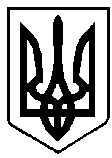 ВАРАСЬКА МІСЬКА РАДАВИКОНАВЧИЙ КОМІТЕТВАРАСЬКОЇ МІСЬКОЇ РАДИР І Ш Е Н Н Я11.04.2023				м. Вараш			№ 114-ПРВ-23-7111Про реєстрацію помічника---- в особі ----	Розглянувши заяву від 04 квітня 2023 року ---- року народження, яка проживає за адресою: ----, про надання їй помічника в особі сина ---- та заяву ----- ---- року народження, який проживає за адресою: ----, враховуючи протокол засідання опікунської ради з питань забезпечення прав та інтересів повнолітніх осіб, які потребують опіки або піклування №6001-ПТ-44-7111-23 від 06 квітня 2023 року, відповідно до статті 78 Цивільного кодексу України, керуючись підпунктом 4 пункту «б» частини першої статті 34, частиною шостою статті 59 Закону України «Про місцеве самоврядування в Україні», виконавчий комітет ВИРІШИВ:Зареєструвати, ---- року народження, помічником ---- ---- року народження, з наданням йому усіх прав, що передбачені статтею 78 Цивільного кодексу України.Опікунській раді з питань забезпечення прав та інтересів повнолітніх осіб, які потребують опіки або піклування здійснювати постійний контроль за виконанням обов’язків помічника з боку ----.Контроль за виконанням даного рішення покласти на заступника міського голови з питань діяльності виконавчих органів ради Хондоку Р. В.Міський голова								Олександр МЕНЗУЛ